Klasa I 09.06.2020r.Temat Boże Ciało.Dzień dobry. Proszę, aby dzieci wykonały zadanie w ćwiczeniach na str. 134.  Zadania nie trzeba odsyłać. 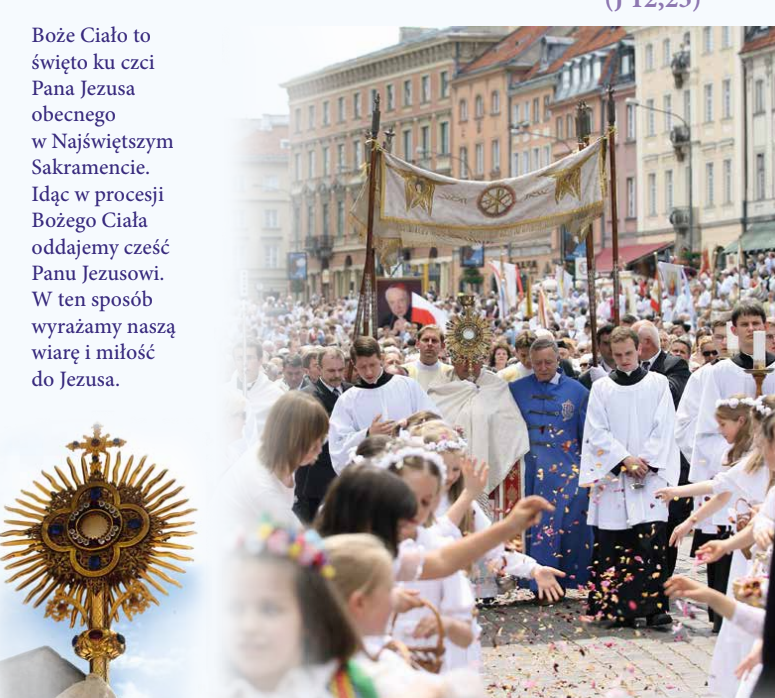 